Wedding Date:				In order to expedite your booking, please fill in the following information. Do not hesitate to call our wedding coordinator, Katie, at 732-223-2600, or email bride@salonkokopelli.com, if you have any questions. We look forward to working with you.Bride Information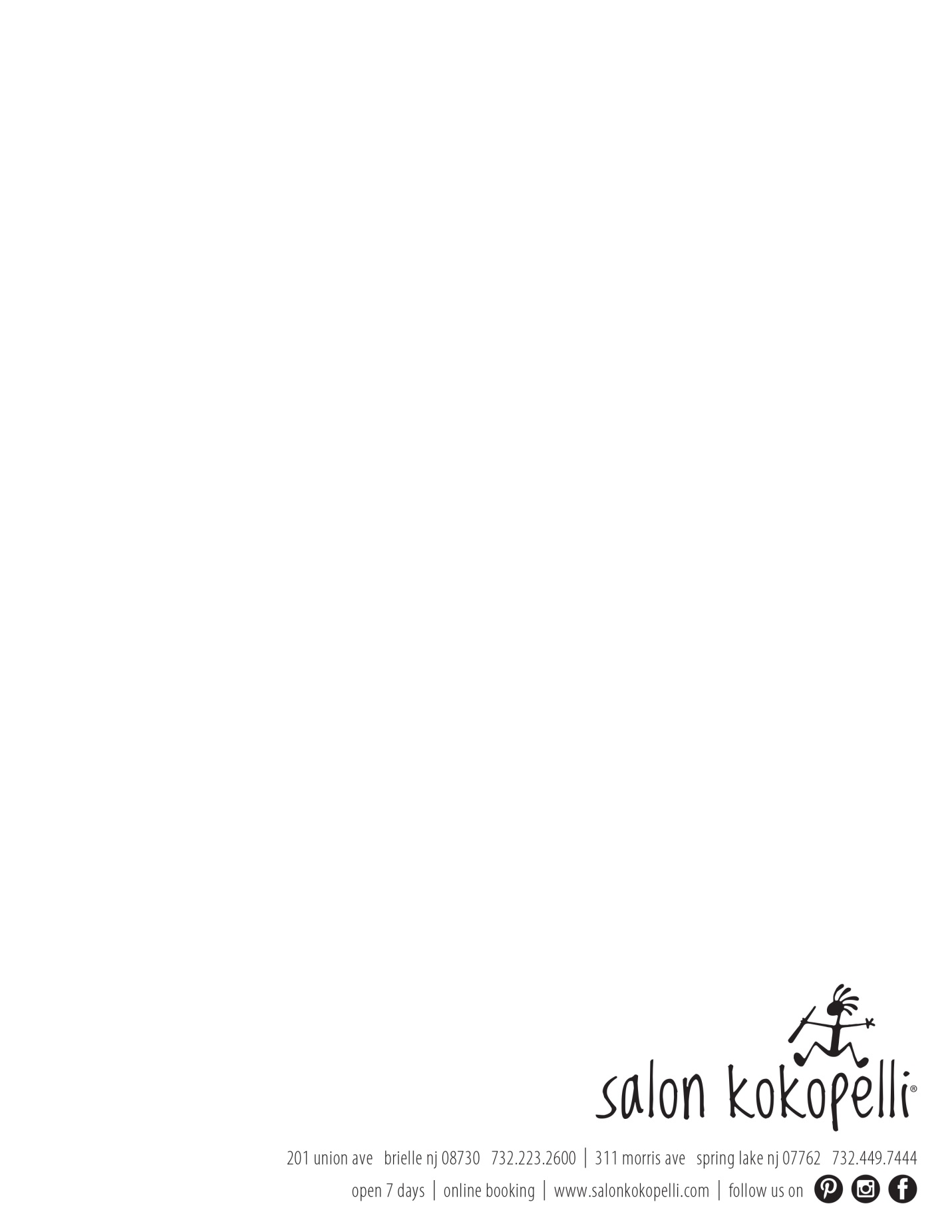 Bride’s Name: ____________________________________________________Address: ________________________________________________________Phone: ________________    Email____________________________________Will you be bringing a photographer to the salon?     _________________________Will you be bringing snacks/drinks (table provided)?_______________________Preferred time for Bridal Party to be completed by? ________________________Please list first and last names of Bridal Party below with desired services requested.Name:                                                             Services Requested:1.											2.											3.											4.											5.											6.											7.											8.											9.											10.											11.											